				«Пост здоровья» Специалисты отделения медицинской профилактики ГУЗ «Липецкая городская поликлиника №1»  и волонтерами – медиками стали одними из самых активных участников церемонии награждения победителей второго областного  творческого конкурса "Здравия желаем!", посвященного пропаганде здорового образа жизни.⠀
15 ноября В ТРЦ «Ривьера» липчан ждал большой и увлекательный праздник: танцевальные и вокальные выступления, театральные представления, спортивный флешмоб… Здесь же работал «Пост здоровья» нашей поликлиники. Все желающие могли измерить артериальное давление, получить листовки о здоровом образе жизни, сфотографироваться и узнать советы врачей – как оставаться здоровыми и активными долго-долго! Наши специалисты показывали это на личном примере!Отделение медицинской профилактики ГУЗ «ЛГП№1»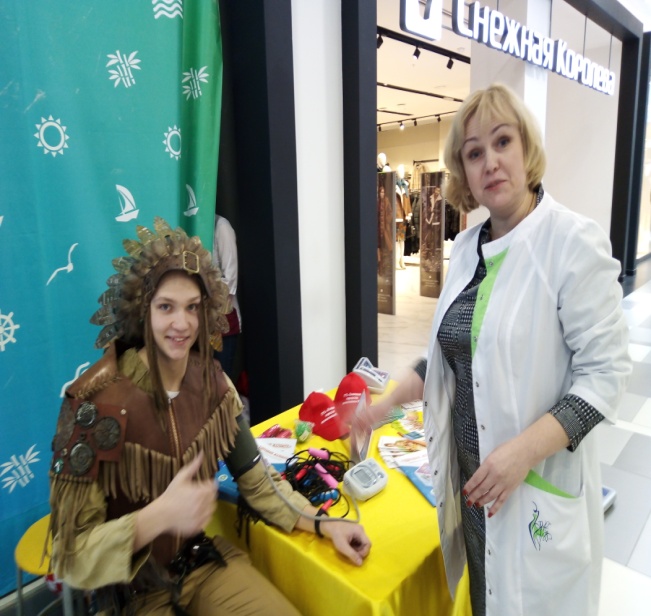 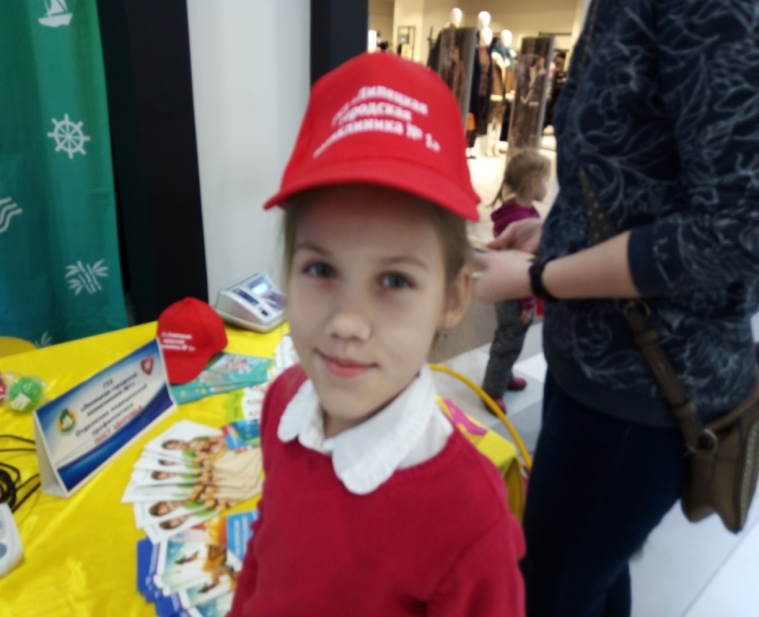 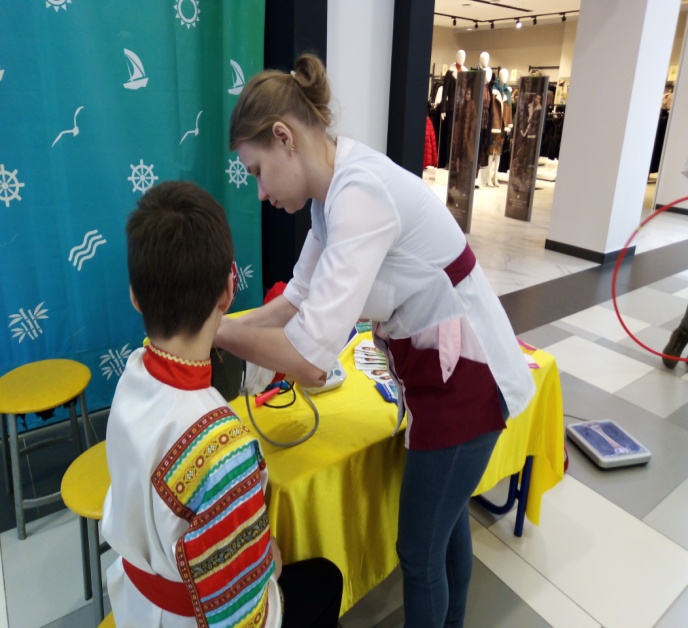 